Publicado en Sevilla el 03/06/2021 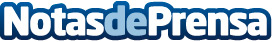 100.000 clientes de posventa ya han sido atendidos digitalmente gracias a CaribouCita previa, recepción, trazabilidad, entrega y seguimiento, son los procesos que Caribou ha digitalizado para dar una experiencia única a los clientes que acuden al taller. La herramienta consigue que llevar el coche al taller sea tan cómodo como pedir un Glovo o un UberDatos de contacto:Sergio Fuentes620822044Nota de prensa publicada en: https://www.notasdeprensa.es/100-000-clientes-de-posventa-ya-han-sido Categorias: Automovilismo Marketing Andalucia E-Commerce Software Dispositivos móviles Industria Automotriz http://www.notasdeprensa.es